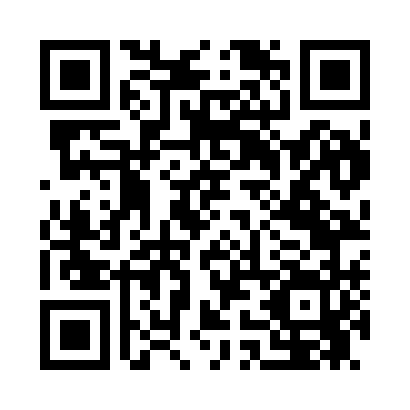 Prayer times for Lofgreen, Utah, USAMon 1 Jul 2024 - Wed 31 Jul 2024High Latitude Method: Angle Based RulePrayer Calculation Method: Islamic Society of North AmericaAsar Calculation Method: ShafiPrayer times provided by https://www.salahtimes.comDateDayFajrSunriseDhuhrAsrMaghribIsha1Mon4:286:041:335:329:0210:392Tue4:286:051:335:329:0210:383Wed4:296:051:345:329:0210:384Thu4:306:061:345:329:0110:385Fri4:306:071:345:329:0110:376Sat4:316:071:345:329:0110:377Sun4:326:081:345:329:0110:368Mon4:336:091:345:329:0010:359Tue4:346:091:355:329:0010:3510Wed4:356:101:355:328:5910:3411Thu4:366:111:355:328:5910:3312Fri4:376:111:355:328:5810:3313Sat4:386:121:355:328:5810:3214Sun4:396:131:355:328:5710:3115Mon4:406:141:355:328:5710:3016Tue4:416:141:355:328:5610:2917Wed4:426:151:355:328:5610:2818Thu4:446:161:365:328:5510:2719Fri4:456:171:365:328:5410:2620Sat4:466:181:365:328:5310:2521Sun4:476:181:365:328:5310:2422Mon4:486:191:365:328:5210:2323Tue4:506:201:365:318:5110:2124Wed4:516:211:365:318:5010:2025Thu4:526:221:365:318:4910:1926Fri4:536:231:365:318:4810:1827Sat4:556:241:365:318:4710:1628Sun4:566:251:365:308:4610:1529Mon4:576:251:365:308:4510:1430Tue4:586:261:365:308:4410:1231Wed5:006:271:365:298:4310:11